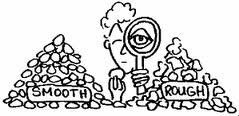 Student Name: ___________________________________ 	#:_______		Date:______________________                   Created by: D.AlgerRock/MineralTypeColorSizeShapeTextureSmellWeightStreakColorMagneticOtherObservations